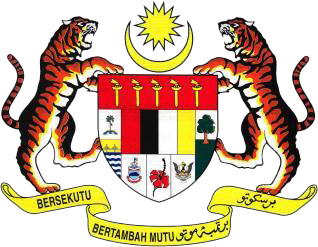 IKLAN PENGAMBILAN PERSONEL MYSTEPBAHAGIAN KHIDMAT PERUNDING, JABATAN AKAUNTAN NEGARA MALAYSIA, JANMBahagian Khidmat Perunding, Jabatan Akauantan Negara Malaysia, JANM ingin mempelawa Warganegara Malaysia yang berkelayakan bagi mengisi segera kekosongan Personel MySTEP seperti berikut :DESKRIPSI TUGAS :Pembangunan dan pelaksanaan sistem baharu, penambahbaikan sistem sedia ada, penyediaan dokumentasi sistem, penyelenggaraan sistem dan memberikan latihan serta bantuan teknikal kepada pengguna. Pegawai juga tertakluk kepada lain-lain tugas yang diarahkan dari semasa ke semasa.SYARAT KELAYAKAN :Calon bagi lantikan hendaklah memiliki kelayakan seperti berikut:Warganegara Malaysia;Berumur tidak kurang daripada 18 tahun;Ijazah dalam bidang sains komputer atau teknologi maklumat;Kemahiran dan pengetahuan dalam bidang pengaturcaraan sistem;Kemahiran dan pengalaman dalam pembangunan sistem menggunakan bahasa pengaturcaraan seperti PHP, Java atau lain-lain. Pegawai juga mempunyai pengetahuan dalam menggunakan framework bahasa pengaturcaraan.Kemahiran dan pengetahuan dalam mereka bentuk, mencipta, dan menyelenggara pangkalan data;Kemahiran dan pengetahuan dokumentasi teknikal pembangunan sistem;Mempunyai minat untuk meningkatkan ilmu dan kemahiran diri; danBertanggungjawab, memiliki personality yang menarik dan berdisiplin.CARA MEMOHONKemukakan resume berserta gambar berukuran pasport terkini, salinan kad pengenalan dan sijil tamat pengajian lengkap beserta transkrip ke alamat e-mel  team3_teknikal@anm.gov.my. Hanya calon-calon yang layak selepas tapisan sahaja akan dipanggil untuk temu duga. Permohonan yang tidak menerima sebarang jawapan selepas sebulan daripada tarikh tutup iklan adalah dianggap tidak berjaya.TARIKH TUTUP PERMOHONANTarikh tutup permohonan adalah pada 7 April 2021 (Rabu).JAWATAN		:Pegawai Juru Analisis Sistem F41GAJI			:RM 2,000.00TEMPOH		:9 BulanKEMUDAHAN	:Cuti Rehat, Cuti Sakit, Caruman KWSP, Carumah PERKESOPENAMPATAN	:Bahagian Khidmat Perunding, Jabatan Akauntan Negara Malaysia, Putrajaya